ПРОТОКОЛ № _1___профсоюзного собрания_____ППО МБДОУ «Д/с № 3 Сказка»_____(наименование первичной профсоюзной организации)от «__15__» _сентября_2021 г.На учете состоит: ____32___ членов профсоюзаПрисутствуют:  _____30__ членов профсоюзаПредседатель: Ромашкина И.Г.Секретарь собрания: __Шафаростова Ю.В.ПОВЕСТКА ДНЯ:1. Утверждение плана работы ППО МБДОУ «Д/с № 3 «Сказка». Задачи коллектива на новый учебный год.2. Согласование Инструкции дежурного администратора.3. Соблюдение норм трудового законодательства.4. Анализ готовности к новому учебному году.5. Профилактика несчастных случаев с воспитанниками и персоналом в период учебно-воспитательного процесса и в быту.6. Об организации работы по охране труда и безопасности жизнедеятельности участников учебно-воспитательного процесса   и проведение инструктажей.ХОД ЗАСЕДАНИЯ:По первому вопросу «Утверждение плана работы ППО МБДОУ «Д/с № 3 «Сказка». Задачи коллектива на новый учебный год» слушали председателя первичной профсоюзной организации МБДОУ «Д/с № 3 «Сказка» Ромашкину И.Г. которая довела до сведения работников план работы ППО МБДОУ «Д/с № 3 «Сказка» на 2021-2022 учебный год. Предложений от коллектива не поступало. (План прилагается см. Приложение 1). Так же, Ирина Геннадьевна довела до сведения всех присутствующих основные задачи деятельности коллектива на 2021-2022 учебный год (принятые на Педагогическом совете протокол № 1 от 27.08.2021г.), ознакомила с приказом по МБДОУ «Д/с №3 «Сказка» № 127 от 27.08.2021г. «Об организации нового 2021-2022 учебного года».Выступила член профсоюза Дерябина И.А. с предложением принять план работы ППО в предложенном варианте.Председатель Ромашкина И.Г. вынесла предложение на голосование.ПОСТАНОВИЛИ: 1. Принять план работы ППО МБДОУ «Д/с № 3 «Сказка» на 2021-2022 учебный год в предложенном варианте.Голосование: за - ___30___, против - ___0___, воздержались - _____0_.По второму вопросу «Согласование Инструкции дежурного администратора» слушали заведующего ДОУ Кущенко Г.Н. которая представила собравшимся проект документа «Инструкции дежурного администратора». Выступила член профсоюза Черчага Е.С. с предложением принять данные инструкции в предложенном варианте. Председатель ППО Ромашкина И.Г. вынесла предложение на голосование.ПОСТАНОВИЛИ: 1. Принять и рекомендовать на подпись заведующего «Инструкции дежурного администратора МБДОУ «Д/с № 3 «Сказка».Голосование: за - ___30___, против - ___0___, воздержались - _____0_.По третьему вопросу: «Соблюдение норм трудового законодательства»слушали заведующего ДОУ Кущенко Г.Н. Галина Николаевна напомнила присутствующим Правила внутреннего трудового распорядка уделила особое внимание основным правам и обязанностям работника, и основным правам, и обязанностям работодателя.Выступила член ППО Дарвина Г.В. с предложением принять полученную информацию к сведению и неукоснительно соблюдать правила внутреннего трудового распорядка.ПОСТАНОВИЛИ: 1. Соблюдать правила внутреннего трудового распорядка.Голосование: за - ___30___, против - ___0___, воздержались - _____0_.По четвертому вопросу: «Анализ готовности к новому учебному году» слушали заведующего хозяйством Черчага Е. С. Елена Сергеевна сообщила присутствующим о результатах подготовки учреждения к новому 2021-2022 учебному году осветила основные результаты деятельности коллектива по подготовке к новому учебному году.Председатель ППО Ромашкина И.Г. предложила считать работу коллектива при подготовке ДОУ к учебному году удовлетворительной.ПОСТАНОВИЛИ: 1. Считать работу коллектива при подготовке ДОУ к учебному году удовлетворительной.Голосование: за - ___30___, против - ___0___, воздержались - _____0_.По пятому вопросу: «Профилактика несчастных случаев с воспитанниками и персоналом в период учебно-воспитательного процесса и в быту» слушали Председателя ППО Ромашкину И.Г. Ирина Геннадьевна сообщила присутствующим, что трудовая дисциплина основывается на сознательном и добросовестном выполнении правил трудового законодательства все работники при поступлении на работу и в процессе работы проходят инструктажи по вопросам охраны труда, 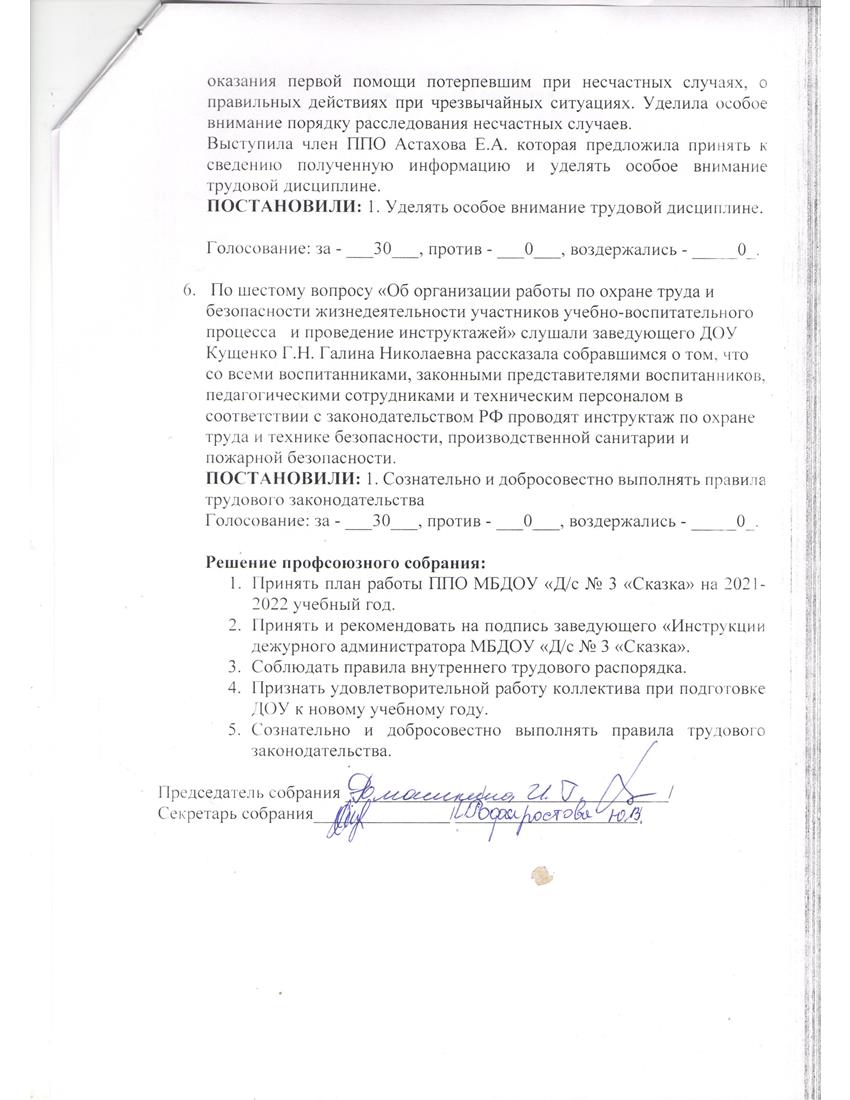 